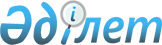 Атырау қаласы Мәслихатының 2019 жылғы 23 желтоқсандағы № 449 "2020-2022 жылдарға арналған қала бюджеті туралы" шешіміне өзгерістер мен толықтырулар енгізу туралыАтырау облысы Атырау қалалық мәслихатының 2020 жылғы 29 маусымдағы № 507 шешімі. Атырау облысының Әділет департаментінде 2020 жылғы 14 шілдеде № 4698 болып тіркелді
      Қазақстан Республикасының 2008 жылғы 4 желтоқсандағы Бюджет кодексінің 106 және 109 баптарына және "Қазақстан Республикасындағы жергілікті мемлекеттік басқару және өзін-өзі басқару туралы" 2001 жылғы 23 қаңтардағы Қазақстан Республикасының Заңының 6 бабының 1 тармағының 1) тармақшасына сәйкес және қала әкімдігінің 2020-2022 жылдарға арналған қала бюджетін нақтылау туралы ұсынысын қарап, Атырау қаласының Мәслихаты ШЕШІМ ҚАБЫЛДАДЫ:
      1. Атырау қалалық Мәслихатының 2019 жылғы 23 желтоқсандағы № 449 "2020-2022 жылдарға арналған қала бюджеті туралы" (нормативтік құқықтық актілердің мемлекеттік тіркеу тізілімінде № 4567 тіркелген, 2020 жылғы 15 қаңтарда Қазақстан Республикасы нормативтік құқықтық актілерінің эталондық бақылау банкінде жарияланған) шешіміне келесідей өзгерістер мен толықтырулар енгізілсін:
      1 тармақтың:
      1) тармақшасында:
      "214 684 242" деген сандар "225 828 605" деген сандармен ауыстырылсын;
      "179 396 950" деген сандар "181 320 489" деген сандармен ауыстырылсын;
      "12 546 923" деген сандар "21 767 747" деген сандармен ауыстырылсын.
      2) тармақшасында:
      "212 020 740" деген сандар "228 165 103" деген сандармен ауыстырылсын;
      5) тармақшасында:
      "2 463 502" деген сандар "2 536 498" деген сандармен ауыстырылсын;
      6) тармақшасында:
      "-2 463 502" деген сандар "-2 536 498" деген сандармен ауыстырылсын;
      "10 573 610" деген сандар "15 573 610" ауыстырылсын;
      4 тармақ:
      "38 968" деген сандар "88 500" ауыстырылсын;
      7 тармақ:
      "1 697 050" деген сандар "1 654 100" деген сандармен ауыстырылсын;
      8 тармақ:
      "985 823" деген сандар "549 492" деген сандармен ауыстырылсын;
      "74 706" деген сандар "598 367" деген сандармен ауыстырылсын;
      "99 413" деген сандар "161 918" деген сандармен ауыстырылсын;
      "15 906" деген сандар "43 329" деген сандармен ауыстырылсын;
      9 тармақ:
      "5 285 929" деген сандар "5 039 839" деген сандармен ауыстырылсын.
      Келесі мазмұндағы 17,18,19,20,21,22,23,24,25,26,27,28,29,30,31,32 және 33 тармақтармен толықтырылсын;
      "17. 2020 жылға қалалық бюджетте республикалық бюджеттен төмендегідей көлемдерде:
      қоғамдық жұмыстарға – 102 271 мың теңге;
      аз қамтылған көп балалы отбасыларға коммуналдық тұрғын үй қорының тұрғын үйін сатып алуға – 509 200 мың теңге;
      Қазақстан Республикасының төтенше режиміне сәйкес тұрғындардың коммуналдық қызметтерінің төлемдерін өтеуге – 606 810 мың теңге;
      "2020-2021 жылдарға жұмыспен қамту" жол картасы шеңберінде автомобиль жолдарын күрделі жөндеуге – 3 518 712 мың теңге ағымдағы нысаналы трансферттері көзделгені ескерілсін".
      "18. 2020 жылға қалалық бюджетте облыстық бюджетттен мемлекеттік-жекешелік әріптестік жобалар бойынша мемлекеттік міндеттемелерді орындауға – 4 764 906 мың теңге ағымдағы нысаналы трансферті көзделгені ескерілсін".
      "19. 2020 жылға қалалық бюджетте облыстық бюджеттен тұрғын үй құрылысын салуға және (немесе) сатып алуға – 5 000 000 мың теңге қарыздар түсімі көзделгені ескерілсін".
      "20. 01 1 122 001 015 "Аудан (облыстық маңызы бар қала) әкімінің қызметін қамтамасыз ету жөніндегі қызметтер" бағдарламасының 111 "Еңбек ақы" ерекшелігі бойынша – 12 139 000 теңге, 113 "Өтемақы төлемдерi" ерекшелігі бойынша - 764 000 теңге, 121 "Әлеуметтiк салық" ерекшелігі бойынша - 655 000 теңге, 122 "Мемлекеттiк әлеуметтiк сақтандыру қорына әлеуметтiк аударымдар" ерекшелігі бойынша - 272 000 мың теңге, 124 "Міндетті әлеуметтік медициналық сақтандыруға аударымдар" ерекшелігі бойынша - 157 000 теңге жұмсалған кассалық шығындары 01 1 122 001 028 "Аудан (облыстық маңызы бар қала) әкімінің қызметін қамтамасыз ету жөніндегі қызметтер" бағдарламасының тиісінше 111 "Еңбек ақы" ерекшелігіне - 12 139 000 теңге, 113 "Өтемақы төлемдерi" ерекшелігіне - 764 000 теңге, 121 "Әлеуметтiк салық" ерекшелігіне - 655 000 теңге, 122 "Мемлекеттiк әлеуметтiк сақтандыру қорына әлеуметтiк аударымдар" ерекшелігіне - 272 000 теңге, 124 "Міндетті әлеуметтік медициналық сақтандыруға аударымдар" ерекшелігіне - 157 000 теңге жылжытылсын".
      "21. 01 2 452 001 015 "Ауданның (облыстық маңызы бар қаланың) бюджетін орындау және коммуналдық меншігін басқару саласындағы мемлекеттік саясатты іске асыру жөніндегі қызметтер" бағдарламасының 111 "Еңбек ақы" ерекшелігі бойынша – 8 418 115 теңге, 113 "Өтемақы төлемдерi" ерекшелігі бойынша – 701 002 теңге, 121 "Әлеуметтiк салық" ерекшелігі бойынша – 490 688 теңге, 122 "Мемлекеттiк әлеуметтiк сақтандыру қорына әлеуметтiк аударымдар" ерекшелігі бойынша – 227 505 теңге, 124 "Міндетті әлеуметтік медициналық сақтандыруға аударымдар" ерекшелігі бойынша – 160 760 теңге жұмсалған кассалық шығындары 01 2 452 001 028 "Ауданның (облыстық маңызы бар қаланың) бюджетін орындау және коммуналдық меншігін басқару саласындағы мемлекеттік саясатты іске асыру жөніндегі қызметтер" бағдарламасының тиісінше 111 "Еңбек ақы" ерекшелігіне – 8 418 115 теңге, 113 "Өтемақы төлемдерi" ерекшелігі бойынша – 701 002 теңге, 121 "Әлеуметтiк салық" ерекшелігіне – 490 688 теңге, 122 "Мемлекеттiк әлеуметтiк сақтандыру қорына әлеуметтiк аударымдар" ерекшелігіне – 227 505 теңге, 124 "Міндетті әлеуметтік медициналық сақтандыруға аударымдар" ерекшелігіне – 160 760 теңге жылжытылсын".
      "22. 01 5 453 001 015 "Экономикалық саясатты, мемлекеттiк жоспарлау жүйесiн қалыптастыру және дамыту саласындағы мемлекеттiк саясатты iске асыру жөнiндегi қызметтер" бағдарламасының 111 "Еңбек ақы" ерекшелігі бойынша – 4 668 496 теңге, 121 "Әлеуметтiк салық" ерекшелігі бойынша – 276 832 теңге, 122 "Мемлекеттiк әлеуметтiк сақтандыру қорына әлеуметтiк аударымдар" ерекшелігі бойынша – 123 184 теңге, 124 "Міндетті әлеуметтік медициналық сақтандыруға аударымдар" ерекшелігі бойынша – 83 240 теңге жұмсалған кассалық шығындары 01 5 453 001 028 "Экономикалық саясатты, мемлекеттiк жоспарлау жүйесiн қалыптастыру және дамыту саласындағы мемлекеттiк саясатты iске асыру жөнiндегi қызметтер" бағдарламасының тиісінше 111 "Еңбек ақы" ерекшелігіне – 4 668 496 теңге, 121 "Әлеуметтiк салық" ерекшелігіне – 276 832 теңге, 122 "Мемлекеттiк әлеуметтiк сақтандыру қорына әлеуметтiк аударымдар" ерекшелігіне – 123 184 теңге, 124 "Міндетті әлеуметтік медициналық сақтандыруға аударымдар" ерекшелігіне – 83 240 теңге жылжытылсын".
      "23. 01 9 454 001 015 "Жергілікті деңгейде кәсіпкерлікті және ауыл шаруашылығын дамыту саласындағы мемлекеттік саясатты іске асыру жөніндегі қызметтер" бағдарламасының 111 "Еңбек ақы" ерекшелігі бойынша – 7 073 500 теңге, 113 "Өтемақы төлемдерi" ерекшелігі бойынша – 391 790 теңге, 121 "Әлеуметтiк салық" ерекшелігі бойынша – 303 000 теңге, 122 "Мемлекеттiк әлеуметтiк сақтандыру қорына әлеуметтiк аударымдар" ерекшелігі бойынша – 123 900 мың теңге, 124 "Міндетті әлеуметтік медициналық сақтандыруға аударымдар" ерекшелігі бойынша – 89 100 теңге жұмсалған кассалық шығындары 01 9 454 001 028 "Жергілікті деңгейде кәсіпкерлікті және ауыл шаруашылығын дамыту саласындағы мемлекеттік саясатты іске асыру жөніндегі қызметтер" бағдарламасының тиісінше 111 "Еңбек ақы" ерекшелігіне – 7 073 500 теңге, 113 "Өтемақы төлемдерi" ерекшелігіне – 391 790 теңге, 121 "Әлеуметтiк салық" ерекшелігіне – 303 000 теңге, 122 "Мемлекеттiк әлеуметтiк сақтандыру қорына әлеуметтiк аударымдар" ерекшелігіне – 123 900 теңге, 124 "Міндетті әлеуметтік медициналық сақтандыруға аударымдар" ерекшелігіне – 89 100 теңге жылжытылсын".
      "24. 01 9 458 001 015 "Жергілікті деңгейде тұрғын үй-коммуналдық шаруашылығы, жолаушылар көлігі және автомобиль жолдары саласындағы мемлекеттік саясатты іске асыру жөніндегі қызметтер" бағдарламасының 111 "Еңбек ақы" ерекшелігі бойынша – 10 961 377 теңге, 113 "Өтемақы төлемдерi" ерекшелігі бойынша – 798 976 теңге, 121 "Әлеуметтiк салық" ерекшелігі бойынша – 591 914 теңге, 122 "Мемлекеттiк әлеуметтiк сақтандыру қорына әлеуметтiк аударымдар" ерекшелігі бойынша – 345 283 мың теңге, 124 "Міндетті әлеуметтік медициналық сақтандыруға аударымдар" ерекшелігі бойынша – 219 227 теңге жұмсалған кассалық шығындары 01 9 458 001 028 "Жергілікті деңгейде тұрғын үй-коммуналдық шаруашылығы, жолаушылар көлігі және автомобиль жолдары саласындағы мемлекеттік саясатты іске асыру жөніндегі қызметтер" бағдарламасының тиісінше 111 "Еңбек ақы" ерекшелігіне – 10 961 377 теңге, 113 "Өтемақы төлемдерi" ерекшелігіне – 798 976 теңге, 121 "Әлеуметтiк салық" ерекшелігіне – 591 914 теңге, 122 "Мемлекеттiк әлеуметтiк сақтандыру қорына әлеуметтiк аударымдар" ерекшелігіне – 345 283 теңге, 124 "Міндетті әлеуметтік медициналық сақтандыруға аударымдар" ерекшелігіне – 219 227 теңге жылжытылсын".
      "25. 01 9 801 001 015 "Жергілікті деңгейде жұмыспен қамту, әлеуметтік бағдарламалар және азаматтық хал актілерін тіркеу саласындағы мемлекеттік саясатты іске асыру жөніндегі қызметтер" бағдарламасының 111 "Еңбек ақы" ерекшелігі бойынша – 9 571 000 теңге, 121 "Әлеуметтiк салық" ерекшелігі бойынша – 572 000 теңге, 122 "Мемлекеттiк әлеуметтiк сақтандыру қорына әлеуметтiк аударымдар" ерекшелігі бойынша – 226 000 мың теңге, 124 "Міндетті әлеуметтік медициналық сақтандыруға аударымдар" ерекшелігі бойынша – 135 000 теңге жұмсалған кассалық шығындары 01 9 801 001 028 "Жергілікті деңгейде жұмыспен қамту, әлеуметтік бағдарламалар және азаматтық хал актілерін тіркеу саласындағы мемлекеттік саясатты іске асыру жөніндегі қызметтер" бағдарламасының тиісінше 111 "Еңбек ақы" ерекшелігіне – 9 571 000 теңге, 121 "Әлеуметтiк салық" ерекшелігіне – 572 000 теңге, 122 "Мемлекеттiк әлеуметтiк сақтандыру қорына әлеуметтiк аударымдар" ерекшелігіне – 226 000 теңге, 124 "Міндетті әлеуметтік медициналық сақтандыруға аударымдар" ерекшелігіне – 135 000 теңге жылжытылсын".
      "26. 04 9 464 001 015 "Жергілікті деңгейде білім беру саласындағы мемлекеттік саясатты іске асыру жөніндегі қызметтер" бағдарламасының 111 "Еңбек ақы" ерекшелігі бойынша – 6 122 310 теңге, 113 "Өтемақы төлемдерi" ерекшелігі бойынша – 869 858 теңге, 121 "Әлеуметтiк салық" ерекшелігі бойынша – 133 462 теңге, 122 "Мемлекеттiк әлеуметтiк сақтандыру қорына әлеуметтiк аударымдар" ерекшелігі бойынша – 82 047 теңге, 124 "Міндетті әлеуметтік медициналық сақтандыруға аударымдар" ерекшелігі бойынша – 52 194 теңге жұмсалған кассалық шығындары 04 9 464 001 028 "Жергілікті деңгейде білім беру саласындағы мемлекеттік саясатты іске асыру жөніндегі қызметтер" бағдарламасының тиісінше 111 "Еңбек ақы" ерекшелігіне – 6 122 310 теңге, 113 "Өтемақы төлемдерi" ерекшелігіне – 869 858 теңге, 121 "Әлеуметтiк салық" ерекшелігіне – 133 462 теңге, 122 "Мемлекеттiк әлеуметтiк сақтандыру қорына әлеуметтiк аударымдар" ерекшелігіне – 82 047 теңге, 124 "Міндетті әлеуметтік медициналық сақтандыруға аударымдар" ерекшелігіне – 52 194 теңге жылжытылсын".
      "27. 07 1 479 001 015 "Жергілікті деңгейде тұрғын үй қоры саласындағы мемлекеттік саясатты іске асыру жөніндегі қызметтер" бағдарламасының 111 "Еңбек ақы" ерекшелігі бойынша – 2 728 205 теңге, 113 "Өтемақы төлемдерi" ерекшелігі бойынша – 117 832 теңге, 121 "Әлеуметтiк салық" ерекшелігі бойынша – 169 825 теңге, 122 "Мемлекеттiк әлеуметтiк сақтандыру қорына әлеуметтiк аударымдар" ерекшелігі бойынша – 93 682 теңге, 124 "Міндетті әлеуметтік медициналық сақтандыруға аударымдар" ерекшелігі бойынша – 62 299 теңге жұмсалған кассалық шығындары 07 1 479 001 028 "Жергілікті деңгейде тұрғын үй қоры саласындағы мемлекеттік саясатты іске асыру жөніндегі қызметтер" бағдарламасының тиісінше 111 "Еңбек ақы" ерекшелігіне – 2 728 205 теңге, 113 "Өтемақы төлемдерi" ерекшелігіне – 117 832 теңге, 121 "Әлеуметтiк салық" ерекшелігіне – 169 825 теңге, 122 "Мемлекеттiк әлеуметтiк сақтандыру қорына әлеуметтiк аударымдар" ерекшелігіне – 93 682 теңге, 124 "Міндетті әлеуметтік медициналық сақтандыруға аударымдар" ерекшелігіне – 62 299 теңге жылжытылсын".
      "28. 08 2 465 001 015 "Жергілікті деңгейде дене шынықтыру және спорт саласындағы мемлекеттік саясатты іске асыру жөніндегі қызметтер" бағдарламасының 111 "Еңбек ақы" ерекшелігі бойынша – 1 643 000 теңге, 113 "Өтемақы төлемдерi" ерекшелігі бойынша – 100 000 теңге, 121 "Әлеуметтiк салық" ерекшелігі бойынша – 58 000 теңге, 122 "Мемлекеттiк әлеуметтiк сақтандыру қорына әлеуметтiк аударымдар" ерекшелігі бойынша – 41 000 теңге, 124 "Міндетті әлеуметтік медициналық сақтандыруға аударымдар" ерекшелігі бойынша – 27 000 теңге жұмсалған кассалық шығындары 08 2 465 001 028 "Жергілікті деңгейде дене шынықтыру және спорт саласындағы мемлекеттік саясатты іске асыру жөніндегі қызметтер" бағдарламасының тиісінше 111 "Еңбек ақы" ерекшелігіне – 1 643 000 теңге, 113 "Өтемақы төлемдерi" ерекшелігіне – 100 000 теңге, 121 "Әлеуметтiк салық" ерекшелігіне – 58 000 теңге, 122 "Мемлекеттiк әлеуметтiк сақтандыру қорына әлеуметтiк аударымдар" ерекшелігіне – 41 000 теңге, 124 "Міндетті әлеуметтік медициналық сақтандыруға аударымдар" ерекшелігіне – 27 000 теңге жылжытылсын".
      "29. 08 9 455 001 015 "Жергілікті деңгейде тілдерді және мәдениетті дамыту саласындағы мемлекеттік саясатты іске асыру жөніндегі қызметтер" бағдарламасының 111 "Еңбек ақы" ерекшелігі бойынша – 2 481 000 теңге, 113 "Өтемақы төлемдерi" ерекшелігі бойынша – 169 000 теңге, 121 "Әлеуметтiк салық" ерекшелігі бойынша – 120 000 теңге, 122 "Мемлекеттiк әлеуметтiк сақтандыру қорына әлеуметтiк аударымдар" ерекшелігі бойынша – 54 000 теңге, 124 "Міндетті әлеуметтік медициналық сақтандыруға аударымдар" ерекшелігі бойынша – 45 000 теңге жұмсалған кассалық шығындары 08 9 455 001 028 "Жергілікті деңгейде тілдерді және мәдениетті дамыту саласындағы мемлекеттік саясатты іске асыру жөніндегі қызметтер" бағдарламасының тиісінше 111 "Еңбек ақы" ерекшелігіне – 2 481 000 теңге, 113 "Өтемақы төлемдерi" ерекшелігіне – 169 000 теңге, 121 "Әлеуметтiк салық" ерекшелігіне – 120 000 теңге, 122 "Мемлекеттiк әлеуметтiк сақтандыру қорына әлеуметтiк аударымдар" ерекшелігіне – 54 000 теңге, 124 "Міндетті әлеуметтік медициналық сақтандыруға аударымдар" ерекшелігіне – 45 000 теңге жылжытылсын".
      "30. 08 9 456 001 015 "Жергілікті деңгейде ақпарат, мемлекеттілікті нығайту және азаматтардың әлеуметтік сенімділігін қалыптастыру саласында мемлекеттік саясатты іске асыру жөніндегі қызметтер" бағдарламасының 111 "Еңбек ақы" ерекшелігі бойынша – 3 360 535 теңге, 113 "Өтемақы төлемдерi" ерекшелігі бойынша – 216 028 теңге, 121 "Әлеуметтiк салық" ерекшелігі бойынша – 208 980 теңге, 122 "Мемлекеттiк әлеуметтiк сақтандыру қорына әлеуметтiк аударымдар" ерекшелігі бойынша – 78 345 теңге, 124 "Міндетті әлеуметтік медициналық сақтандыруға аударымдар" ерекшелігі бойынша – 67 210 теңге жұмсалған кассалық шығындары 08 9 456 001 028 "Жергілікті деңгейде ақпарат, мемлекеттілікті нығайту және азаматтардың әлеуметтік сенімділігін қалыптастыру саласында мемлекеттік саясатты іске асыру жөніндегі қызметтер" бағдарламасының тиісінше 111 "Еңбек ақы" ерекшелігіне – 3 360 535 теңге, 113 "Өтемақы төлемдерi" ерекшелігіне – 216 028 теңге, 121 "Әлеуметтiк салық" ерекшелігіне – 208 980 теңге, 122 "Мемлекеттiк әлеуметтiк сақтандыру қорына әлеуметтiк аударымдар" ерекшелігіне – 78 345 теңге, 124 "Міндетті әлеуметтік медициналық сақтандыруға аударымдар" ерекшелігіне – 67 210 теңге жылжытылсын".
      "31. 10 6 463 001 015 "Аудан (облыстық манызы бар қала) аумағында жер қатынастарын реттеу саласындағы мемлекеттік саясатты іске асыру жөніндегі қызметтер" бағдарламасының 111 "Еңбек ақы" ерекшелігі бойынша – 4 912 000 теңге, 113 "Өтемақы төлемдерi" ерекшелігі бойынша – 640 000 теңге, 121 "Әлеуметтiк салық" ерекшелігі бойынша – 281 000 теңге, 122 "Мемлекеттiк әлеуметтiк сақтандыру қорына әлеуметтiк аударымдар" ерекшелігі бойынша – 163 000 теңге, 124 "Міндетті әлеуметтік медициналық сақтандыруға аударымдар" ерекшелігі бойынша – 105 000 теңге жұмсалған кассалық шығындары 10 6 463 001 028 "Аудан (облыстық манызы бар қала) аумағында жер қатынастарын реттеу саласындағы мемлекеттік саясатты іске асыру жөніндегі қызметтер" бағдарламасының тиісінше 111 "Еңбек ақы" ерекшелігіне – 4 912 000 теңге, 113 "Өтемақы төлемдерi" ерекшелігіне – 640 000 теңге, 121 "Әлеуметтiк салық" ерекшелігіне – 281 000 теңге, 122 "Мемлекеттiк әлеуметтiк сақтандыру қорына әлеуметтiк аударымдар" ерекшелігіне – 163 000 теңге, 124 "Міндетті әлеуметтік медициналық сақтандыруға аударымдар" ерекшелігіне – 105 000 теңге жылжытылсын".
      "32. 11 2 467 001 015 "Жергілікті деңгейде құрылыс саласындағы мемлекеттік саясатты іске асыру жөніндегі қызметтер" бағдарламасының 111 "Еңбек ақы" ерекшелігі бойынша – 5 010 604 теңге, 113 "Өтемақы төлемдерi" ерекшелігі бойынша – 699 916 теңге, 121 "Әлеуметтiк салық" ерекшелігі бойынша – 270 573 теңге, 122 "Мемлекеттiк әлеуметтiк сақтандыру қорына әлеуметтiк аударымдар" ерекшелігі бойынша – 157 834 теңге, 124 "Міндетті әлеуметтік медициналық сақтандыруға аударымдар" ерекшелігі бойынша – 100 212 теңге жұмсалған кассалық шығындары 11 2 467 001 028 "Жергілікті деңгейде құрылыс саласындағы мемлекеттік саясатты іске асыру жөніндегі қызметтер" бағдарламасының тиісінше 111 "Еңбек ақы" ерекшелігіне – 5 010 604 теңге, 113 "Өтемақы төлемдерi" ерекшелігіне – 699 916 теңге, 121 "Әлеуметтiк салық" ерекшелігіне – 270 573 теңге, 122 "Мемлекеттiк әлеуметтiк сақтандыру қорына әлеуметтiк аударымдар" ерекшелігіне – 157 834 теңге, 124 "Міндетті әлеуметтік медициналық сақтандыруға аударымдар" ерекшелігіне – 100 212 теңге жылжытылсын".
      "33. 11 2 468 001 015 "Жергілікті деңгейде сәулет және қала құрылысы саласындағы мемлекеттік саясатты іске асыру жөніндегі қызметтер" бағдарламасының 111 "Еңбек ақы" ерекшелігі бойынша – 3 561 000 теңге, 113 "Өтемақы төлемдерi" ерекшелігі бойынша – 381 000 теңге, 121 "Әлеуметтiк салық" ерекшелігі бойынша – 233 000 теңге, 122 "Мемлекеттiк әлеуметтiк сақтандыру қорына әлеуметтiк аударымдар" ерекшелігі бойынша – 86 000 теңге, 124 "Міндетті әлеуметтік медициналық сақтандыруға аударымдар" ерекшелігі бойынша – 54 000 теңге жұмсалған кассалық шығындары 11 2 468 001 028 "Жергілікті деңгейде сәулет және қала құрылысы саласындағы мемлекеттік саясатты іске асыру жөніндегі қызметтер" бағдарламасының тиісінше 111 "Еңбек ақы" ерекшелігіне – 3 561 000 теңге, 113 "Өтемақы төлемдерi" ерекшелігіне – 381 000 теңге, 121 "Әлеуметтiк салық" ерекшелігіне – 233 000 теңге, 122 "Мемлекеттiк әлеуметтiк сақтандыру қорына әлеуметтiк аударымдар" ерекшелігіне – 86 000 теңге, 124 "Міндетті әлеуметтік медициналық сақтандыруға аударымдар" ерекшелігіне – 54 000 теңге жылжытылсын".
      2. Осы шешімнің орындалуын бақылау экономика, бюджет, қаржы, өндіріс пен кәсіпкерлікті дамыту, экология, табиғатты пайдалану мәселелері жөніндегі тұрақты комиссиясына жүктелсін (А. Семгалиев).
      3. Осы шешім 2020 жылдың 1 қаңтарынан бастап қолданысқа енгізіледі. 2020 жылға арналған қалалық бюджет
					© 2012. Қазақстан Республикасы Әділет министрлігінің «Қазақстан Республикасының Заңнама және құқықтық ақпарат институты» ШЖҚ РМК
				
      LX cессия төрағасы 

Н. Құрман

      Атырау қаласы Мәслихатының хатшысы 

А. Зайдуллин
Атырау қаласы мәслихатының 2020 жылғы 29 маусымы № 507 шешіміне қосымша
Санаты
Санаты
Санаты
Санаты
Сомасы, мың теңге
Сыныбы
Сыныбы
Сыныбы
Сомасы, мың теңге
Кіші сыныбы 
Кіші сыныбы 
Сомасы, мың теңге
Атауы
Сомасы, мың теңге
1
2
3
4
5
I.Кірістер
225 828 605
1
Салықтық түсімдер
181 320 489
01
Табыс салығы
74 034 846
1
Корпоративтік табыс салығы
9 402 122
2
Жеке табыс салығы
64 632 724
03
Әлеуметтiк салық
51 576 747
1
Әлеуметтік салық
51 576 747
04
Меншiкке салынатын салықтар
17 488 428
1
Мүлiкке салынатын салықтар
16 308 201
3
Жер салығы
570 415
4
Көлiк құралдарына салынатын салық
609 812
05
Тауарларға, жұмыстарға және қызметтер көрсетуге салынатын iшкi салықтар
36 943 927
2
Акциздер
35 791 486
3
Табиғи және басқа ресурстарды пайдаланғаны үшiн түсетiн түсiмдер
345 695
4
Кәсiпкерлiк және кәсiби қызметтi жүргiзгенi үшiн алынатын алымдар
715 470
5
Ойын бизнесіне салық
91 276
07
Басқа да салықтар
60 937
1
Басқа да салықтар
60 937
08
Заңдық мәнді іс-әрекеттерді жасағаны және (немесе) оған уәкілеттігі бар мемлекеттік органдар немесе лауазымды адамдар құжаттар бергені үшін алынатын міндетті төлемдер
1 215 604
1
Мемлекеттік баж
1 215 604
2
Салықтық емес түсiмдер
7 888 349
01
Мемлекеттік меншіктен түсетін кірістер
120 965
1
Мемлекеттік кәсіпорындардың таза кірісі бөлігінің түсімдері
746
3
Мемлекет меншігіндегі акциялардың мемлекеттік пакеттеріне дивидендтер
10 024
5
Мемлекет меншігіндегі мүлікті жалға беруден түсетін кірістер
109 172
9
Мемлекет меншігінен түсетін басқа да кірістер 
1 023
02
Мемлекеттік бюджеттен қаржыландырылатын мемлекеттік мекемелердің тауарларды (жұмыстарды, қызметтерді) өткізуінен түсетін түсімдер
205
1
Мемлекеттік бюджеттен қаржыландырылатын мемлекеттік мекемелердің тауарларды (жұмыстарды, қызметтерді) өткізуінен түсетін түсімдер
205
03
Мемлекеттік бюджеттен қаржыландырылатын мемлекеттік мекемелер ұйымдастыратын мемлекеттік сатып алуды өткізуден түсетін ақша түсімдері
20 957
1
Мемлекеттік бюджеттен қаржыландырылатын мемлекеттік мекемелер ұйымдастыратын мемлекеттік сатып алуды өткізуден түсетін ақша түсімдері
20 957
04
Мемлекеттік бюджеттен қаржыландырылатын, сондай-ақ Қазақстан Республикасы Ұлттық Банкінің бюджетінен (шығыстар сметасынан) ұсталатын және қаржыландырылатын мемлекеттік мекемелер салатын айыппұлдар, өсімпұлдар, санкциялар, өндіріп алулар
116 877
1
Мұнай секторы ұйымдарынан түсетін түсімдерді қоспағанда, мемлекеттік бюджеттен қаржыландырылатын, сондай-ақ Қазақстан Республикасы Ұлттық Банкінің бюджетінен (шығыстар сметасынан) ұсталатын және қаржыландырылатын мемлекеттік мекемелер салатын айыппұлдар, өсімпұлдар, санкциялар, өндіріп алулар
116 877
06
Басқа да салықтық емес түсiмдер
7 629 345
1
Басқа да салықтық емес түсiмдер
7 629 345
3
Негізгі капиталды сатудан түсетін түсімдер
14 852 020
01
Мемлекеттік мекемелерге бекітілген мемлекеттік мүлікті сату
13 896 102
1
Мемлекеттік мекемелерге бекітілген мемлекеттік мүлікті сату
13 896 102
03
Жердi және материалдық емес активтердi сату
955 918
1
Жерді сату
812 090
2
Материалдық емес активтерді сату 
143 828
4
Трансферттердің түсімдері
21 767 747
02
Мемлекеттiк басқарудың жоғары тұрған органдарынан түсетiн трансферттер
21 767 747
2
Облыстық бюджеттен түсетiн трансферттер
21 767 747
Функционалдық топ
Функционалдық топ
Функционалдық топ
Функционалдық топ
Функционалдық топ
Сомасы, мың теңге
Кіші функционалдық топ
Кіші функционалдық топ
Кіші функционалдық топ
Кіші функционалдық топ
Сомасы, мың теңге
Әкімші
Әкімші
Әкімші
Сомасы, мың теңге
Бағдарлама
Бағдарлама
Сомасы, мың теңге
Атауы
Сомасы, мың теңге
1
2
3
4
5
6
ІІ. ШЫҒЫНДАР
228 165 103
01
Жалпы сипаттағы мемлекеттiк қызметтер 
1 559 470
1
Мемлекеттiк басқарудың жалпы функцияларын орындайтын өкiлдi, атқарушы және басқа органдар
440 234
112
Аудан (облыстық маңызы бар қала) мәслихатының аппараты
27 028
001
Аудан (облыстық маңызы бар қала) мәслихатының қызметін қамтамасыз ету жөніндегі қызметтер
27 028
122
Аудан (облыстық маңызы бар қала) әкімінің аппараты
413 206
001
Аудан (облыстық маңызы бар қала) әкімінің қызметін қамтамасыз ету жөніндегі қызметтер
403 914
009
Ведомстволық бағыныстағы мемлекеттік мекемелер мен ұйымдардың күрделі шығыстары
9 292
2
Қаржылық қызмет
541 315
452
Ауданның (облыстық маңызы бар қаланың) қаржы бөлімі
541 315
001
Ауданның (облыстық маңызы бар қаланың) бюджетін орындау және коммуналдық меншігін басқару саласындағы мемлекеттік саясатты іске асыру жөніндегі қызметтер
101 090
003
Салық салу мақсатында мүлiктi бағалауды жүргiзу
10 810
010
Жекешелендiру, коммуналдық меншiктi басқару, жекешелендiруден кейiнгi қызмет және осыған байланысты дауларды реттеу 
2 000
113
Төменгі тұрған бюджеттерге берілетін нысаналы ағымдағы трансферттер
426 603
018
Мемлекеттiк органның күрделi шығыстары
812
5
Жоспарлау және статистикалық қызмет
51 941
453
Ауданның (облыстық маңызы бар қаланың) экономика және бюджеттiк жоспарлау бөлiмi
51 941
001
Экономикалық саясатты, мемлекеттiк жоспарлау жүйесiн қалыптастыру және дамыту саласындағы мемлекеттiк саясатты iске асыру жөнiндегi қызметтер
51 941
9
Жалпы сипаттағы өзге де мемлекеттiк қызметтер
525 980
454
Ауданның (облыстық маңызы бар қаланың) кәсіпкерлік және ауыл шаруашылығы бөлімі
91 350
001
Жергілікті деңгейде кәсіпкерлікті және ауыл шаруашылығын дамыту саласындағы мемлекеттік саясатты іске асыру жөніндегі қызметтер
91 350
458
Ауданның (облыстық маңызы бар қаланың) тұрғын үй-коммуналдық шаруашылығы, жолаушылар көлігі және автомобиль жолдары бөлімі
272 503
001
Жергілікті деңгейде тұрғын үй-коммуналдық шаруашылығы, жолаушылар көлігі және автомобиль жолдары саласындағы мемлекеттік саясатты іске асыру жөніндегі қызметтер
270 503
013
Мемлекеттік органның күрделі шығыстары
2 000
801
Ауданның (облыстық маңызы бар қаланың) жұмыспен қамту, әлеуметтік бағдарламалар және азаматтық хал актілерін тіркеу бөлімі
162 127
001
Жергілікті деңгейде жұмыспен қамту, әлеуметтік бағдарламалар және азаматтық хал актілерін тіркеу саласындағы мемлекеттік саясатты іске асыру жөніндегі қызметтер
162 127
02
Қорғаныс
25 839
1
Әскери мұқтаждар
25 839
122
Аудан (облыстық маңызы бар қала) әкімінің аппараты
25 839
005
Жалпыға бірдей әскери міндетті атқару шеңберіндегі іс-шаралар
25 839
03
Қоғамдық тәртіп, қауіпсіздік, құқықтық, сот, қылмыстық-атқару қызметі
214 429
9
Қоғамдық тәртіп және қауіпсіздік саласындағы басқа да қызметтер
214 429
458
Ауданның (облыстық маңызы бар қаланың) тұрғын үй-коммуналдық шаруашылығы, жолаушылар көлігі және автомобиль жолдары бөлімі
214 429
021
Елдi мекендерде жол қозғалысы қауiпсiздiгін қамтамасыз ету
214 429
04
Бiлiм беру
35 967 897
1
Мектепке дейiнгi тәрбие және оқыту
6 271 435
464
Ауданның (облыстық маңызы бар қаланың) білім бөлімі
6 270 435
009
Мектепке дейінгі тәрбие мен оқыту ұйымдарының қызметін қамтамасыз ету
5 350 435
040
Мектепке дейiнгi бiлiм беру ұйымдарында мемлекеттiк бiлiм беру тапсырысын iске асыруға
920 000
467
Ауданның (облыстық маңызы бар қаланың) құрылыс бөлімі
1 000
037
Мектепке дейiнгi тәрбие және оқыту объектілерін салу және реконструкциялау
1 000
2
Бастауыш, негізгі орта және жалпы орта білім беру
27 160 860
464
Ауданның (облыстық маңызы бар қаланың) білім бөлімі
23 524 359
003
Жалпы білім беру
22 211 873
006
Балаларға қосымша бiлiм беру 
1 312 486
465
Ауданның (облыстық маңызы бар қаланың) дене шынықтыру және спорт бөлімі
466 938
017
Балалар мен жасөспірімдерге спорт бойынша қосымша білім беру
466 938
467
Ауданның (облыстық маңызы бар қаланың) құрылыс бөлімі
3 169 563
024
Бастауыш, негізгі орта және жалпы орта білім беру объектілерін салу және реконструкциялау
3 169 563
9
Бiлiм беру саласындағы өзге де қызметтер
2 535 602
464
Ауданның (облыстық маңызы бар қаланың) білім бөлімі
2 535 602
001
Жергілікті деңгейде білім беру саласындағы мемлекеттік саясатты іске асыру жөніндегі қызметтер
103 269
005
Ауданның (облыстық маңызы бар қаланың) мемлекеттік білім беру мекемелер үшін оқулықтар мен оқу-әдiстемелiк кешендерді сатып алу және жеткізу
510 329
007
Аудандық (қалалық) ауқымдағы мектеп олимпиадаларын және мектептен тыс іс-шараларды өткiзу
3 000
015
Жетiм баланы (жетiм балаларды) және ата-аналарының қамқорынсыз қалған баланы (балаларды) күтiп-ұстауға қамқоршыларға (қорғаншыларға) ай сайынғы ақшалай қаражат төлемі
62 928
022
Жетім баланы (жетім балаларды) және ата-анасының қамқорлығынсыз қалған баланы (балаларды) асырап алғаны үшін Қазақстан азаматтарына біржолғы ақша қаражатын төлеуге арналған төлемдер
2 165
029
Балалар мен жасөспірімдердің психикалық денсаулығын зерттеу және халыққа психологиялық-медициналық-педогогикалық консультациялық көмек көрсету
22 313
067
Ведомстволық бағыныстағы мемлекеттік мекемелер мен ұйымдардың күрделі шығыстары
1 831 598
06
Әлеуметтiк көмек және әлеуметтiк қамсыздандыру
3 205 191
1
Әлеуметтік қамсыздандыру
657 474
464
Ауданның (облыстық маңызы бар қаланың) білім бөлімі
4 119
030
Патронат тәрбиешілерге берілген баланы (балаларды) асырап бағу
4 119
801
Ауданның (облыстық маңызы бар қаланың) жұмыспен қамту, әлеуметтік бағдарламалар және азаматтық хал актілерін тіркеу бөлімі 
653 355
010
Мемлекеттiк атаулы әлеуметтiк көмек 
653 355
2
Әлеуметтiк көмек
2 355 207
801
Ауданның (облыстық маңызы бар қаланың) жұмыспен қамту, әлеуметтік бағдарламалар және азаматтық хал актілерін тіркеу бөлімі
2 355 207
004
Жұмыспен қамту бағдарламасы
727 967
006
Ауылдық жерлерде тұратын денсаулық сақтау, білім беру, әлеуметтік қамтамасыз ету, мәдениет, спорт және ветеринар мамандарына отын сатып алуға Қазақстан Республикасының заңнамасына сәйкес әлеуметтік көмек көрсету
6 023
007
Тұрғын үйге көмек көрсету
19 565
009
Үйден тәрбиеленiп оқытылатын мүгедек балаларды материалдық қамтамасыз ету
10 078
011
Жергiлiктi өкiлеттi органдардың шешiмi бойынша мұқтаж азаматтардың жекелеген топтарына әлеуметтiк көмек
756 236
013
Белгiленген тұрғылықты жерi жоқ тұлғаларды әлеуметтiк бейiмдеу
78 604
014
Мұқтаж азаматтарға үйде әлеуметтiк көмек көрсету
106 371
017
Оңалтудың жеке бағдарламасына сәйкес мұқтаж мүгедектердi мiндеттi гигиеналық құралдармен қамтамасыз ету, қозғалуға қиындығы бар бірінші топтағы мүгедектерге жеке көмекшінің және есту бойынша мүгедектерге қолмен көрсететiн тіл маманының қызметтерін ұсыну
562 393
023
Жұмыспен қамту орталықтарының қызметiн қамтамасыз ету
87 970
9
Әлеуметтiк көмек және әлеуметтiк қамтамасыз ету салаларындағы өзге де қызметтер
192 510
801
Ауданның (облыстық маңызы бар қаланың) жұмыспен қамту, әлеуметтік бағдарламалар және азаматтық хал актілерін тіркеу бөлімі
192 510
018
Жәрдемақыларды және басқа да әлеуметтiк төлемдердi есептеу, төлеу мен жеткiзу бойынша қызметтерге ақы төлеу
3 796
050
Қазақстан Республикасында мүгедектердің құқықтарын қамтамасыз етуге және өмір сүру сапасын жақсарту
188 714
07
Тұрғын үй-коммуналдық шаруашылық
21 648 875
1
Тұрғын үй шаруашылығы
16 705 663
458
Ауданның (облыстық маңызы бар қаланың) тұрғын үй-коммуналдық шаруашылығы, жолаушылар көлiгi және автомобиль жолдары бөлiмi
1 197 646
002
Мемлекеттiк қажеттiлiктер үшiн жер учаскелерiн алып қою, соның iшiнде сатып алу жолымен алып қою және осыған байланысты жылжымайтын мүлiктi иелiктен айыру
500 000
003
Мемлекеттік тұрғын үй қорын сақтауды ұйымдастыру
58 472
033
Инженерлік-коммуникациялық инфрақұрылымды жобалау, дамыту және (немесе) жайластыру
32 364
070
Қазақстан Республикасында төтенше жағдай режимінде коммуналдық қызметтерге ақы төлеу бойынша халықтың төлемдерін өтеу
606 810
463
Ауданның (облыстық маңызы бар қаланың) жер қатынастары бөлімі
42 798
016
Мемлекет мұқтажы үшін жер учаскелерін алу
42 798
467
Ауданның (облыстық маңызы бар қаланың) құрылыс бөлімі
15 434 287
003
Коммуналдық тұрғын үй қорының тұрғын үйін жобалау және (немесе) салу, реконструкциялау
6 012 153
004
Инженерлiк-коммуникациялық инфрақұрылымды жобалау, дамыту және (немесе) жайластыру
8 912 934
098
Коммуналдық тұрғын үй қорының тұрғын үйлерін сатып алу
509 200
479
Ауданның (облыстық маңызы бар қаланың) тұрғын үй инспекциясы бөлімі
30 932
001
Жергілікті деңгейде тұрғын үй қоры саласындағы мемлекеттік саясатты іске асыру жөніндегі қызметтер
30 932
2
Коммуналдық шаруашылық
1 766 779
458
Ауданның (облыстық маңызы бар қаланың) тұрғын үй-коммуналдық шаруашылығы, жолаушылар көлігі және автомобиль жолдары бөлімі
1 083 005
012
Сумен жабдықтау және су бұру жүйесінің жұмыс істеуі
321 642
026
Ауданның (облыстық маңызы бар қаланың) коммуналдық меншігіндегі жылу жүйелерін қолдануды ұйымдастыру
173 136
029
Сумен жабдықтау және су бұру жүйелерін дамыту
22 726
048
Қаланы және елді мекендерді абаттандыруды дамыту
565 501
467
Ауданның (облыстық маңызы бар қаланың) құрылыс бөлімі
683 774
005
Коммуналдық шаруашылығын дамыту
60 000
006
Сумен жабдықтау және су бұру жүйесін дамыту 
518 773
007
Қаланы және елді мекендерді абаттандыруды дамыту
105 001
3
Елді-мекендерді көркейту
3 176 433
458
Ауданның (облыстық маңызы бар қаланың) тұрғын үй-коммуналдық шаруашылығы, жолаушылар көлігі және автомобиль жолдары бөлімі
3 176 433
015
Елдi мекендердегі көшелердi жарықтандыру
734 016
016
Елдi мекендердiң санитариясын қамтамасыз ету
1 517 773
017
Жерлеу орындарын ұстау және туыстары жоқ адамдарды жерлеу
7 500
018
Елдi мекендердi абаттандыру және көгалдандыру
917 144
08
Мәдениет, спорт, туризм және ақпараттық кеңістiк
1 321 057
1
Мәдениет саласындағы қызмет
379 438
455
Ауданның (облыстық маңызы бар қаланың) мәдениет және тілдерді дамыту бөлімі
379 438
003
Мәдени-демалыс жұмысын қолдау
379 438
2
Спорт
341 909
465
Ауданның (облыстық маңызы бар қаланың) дене шынықтыру және спорт бөлімі
97 950
001
Жергілікті деңгейде дене шынықтыру және спорт саласындағы мемлекеттік саясатты іске асыру жөніндегі қызметтер
86 896
006
Аудандық (облыстық маңызы бар қалалық) деңгейде спорттық жарыстар өткiзу
9 444
032
Ведомстволық бағыныстағы мемлекеттік мекемелер мен ұйымдардың күрделі шығыстары
1 610
467
Ауданның (облыстық маңызы бар қаланың) құрылыс бөлімі
243 959
008
Cпорт объектілерін дамыту 
243 959
3
Ақпараттық кеңiстiк
199 216
455
Ауданның (облыстық маңызы бар қаланың) мәдениет және тілдерді дамыту бөлімі
169 216
006
Аудандық (қалалық) кiтапханалардың жұмыс iстеуi
169 216
456
Ауданның (облыстық маңызы бар қаланың) ішкі саясат бөлімі
30 000
002
Мемлекеттік ақпараттық саясат жүргізу жөніндегі қызметтер
30 000
9
Мәдениет, спорт, туризм және ақпараттық кеңiстiктi ұйымдастыру жөнiндегi өзге де қызметтер
400 494
455
Ауданның (облыстық маңызы бар қаланың) мәдениет және тілдерді дамыту бөлімі
343 955
001
Жергілікті деңгейде тілдерді және мәдениетті дамыту саласындағы мемлекеттік саясатты іске асыру жөніндегі қызметтер
27 251
010
Мемлекеттік органның күрделі шығыстары
301 829
032
Ведомстволық бағыныстағы мемлекеттік мекемелер мен ұйымдардың күрделі шығыстары
14 875
456
Ауданның (облыстық маңызы бар қаланың) ішкі саясат бөлімі
56 539
001
Жергілікті деңгейде ақпарат, мемлекеттілікті нығайту және азаматтардың әлеуметтік сенімділігін қалыптастыру саласында мемлекеттік саясатты іске асыру жөніндегі қызметтер
49 339
003
Жастар саясаты саласында іс-шараларды іске асыру
7 200
09
Отын-энергетика кешенi және жер қойнауын пайдалану
2 968 160
01
Отын және энергетика
2 914 250
467
Ауданның (облыстық маңызы бар қаланың) құрылыс бөлімі
2 914 250
009
Жылу-энергетикалық жүйені дамыту
2 914 250
09
Отын-энергетика кешені және жер қойнаун пайдалану саласындағы өзге де қызметтер
53 910
467
Ауданның (облыстық маңызы бар қаланың) құрылыс бөлімі
53 910
036
Газтасымалдау жүйесін дамыту
53 910
10
Ауыл, су, орман, балық шаруашылығы, ерекше қорғалатын табиғи аумақтар, қоршаған ортаны және жануарлар дүниесін қорғау, жер қатынастары
116 769
1
Ауыл шаруашылығы
11 526
473
Ауданның (облыстық маңызы бар қаланың) ветеринария бөлімі
11 526
001
Жергілікті деңгейде ветеринария саласындағы мемлекеттік саясатты іске асыру жөніндегі қызметтер
11 526
6
Жер қатынастары
104 324
463
Ауданның (облыстық маңызы бар қаланың) жер қатынастары бөлімі
104 324
001
Аудан (облыстық манызы бар қала) аумағында жер қатынастарын реттеу саласындағы мемлекеттік саясатты іске асыру жөніндегі қызметтер
83 620
006
Аудандардың, облыстық маңызы бар, аудандық маңызы бар қалалардың, кенттердiң, ауылдардың, ауылдық округтердiң шекарасын белгiлеу кезiнде жүргiзiлетiн жерге орналастыру
15 104
007
Мемлекеттік органның күрделі шығыстары
5 600
9
Ауыл, су, орман, балық шаруашылығы, қоршаған ортаны қорғау және жер қатынастары саласындағы басқа да қызметтер
919
454
Ауданның (облыстық маңызы бар қаланың) кәсіпкерлік және ауыл шаруашылығы бөлімі
919
099
Мамандарға әлеуметтік қолдау көрсету жөніндегі шараларды іске асыру
919
11
Өнеркәсіп, сәулет, қала құрылысы және құрылыс қызметі
227 845
2
Сәулет, қала құрылысы және құрылыс қызметі
227 845
467
Ауданның (облыстық маңызы бар қаланың) құрылыс бөлімі
104 758
001
Жергілікті деңгейде құрылыс саласындағы мемлекеттік саясатты іске асыру жөніндегі қызметтер
104 758
468
Ауданның (облыстық маңызы бар қаланың) сәулет және қала құрылысы бөлімі
123 087
001
Жергілікті деңгейде сәулет және қала құрылысы саласындағы мемлекеттік саясатты іске асыру жөніндегі қызметтер
104 087
003
Аудан аумағында қала құрылысын дамыту схемаларын және елді мекендердің бас жоспарларын әзірлеу
13 000
004
Мемлекеттік органның күрделі шығыстары
6 000
12
Көлiк және коммуникация
19 710 123
1
Автомобиль көлiгi
18 274 245
458
Ауданның (облыстық маңызы бар қаланың) тұрғын үй-коммуналдық шаруашылығы, жолаушылар көлігі және автомобиль жолдары бөлімі
18 274 245
022
Көлік инфрақұрылымын дамыту
12 976 852
023
Автомобиль жолдарының жұмыс істеуін қамтамасыз ету
93 759
045
Аудандық маңызы бар автомобиль жолдарын және елді-мекендердің көшелерін күрделі және орташа жөндеу
5 203 634
9
Көлік және коммуникациялар саласындағы өзге де қызметтер 
1 435 878
458
Ауданның (облыстық маңызы бар қаланың) тұрғын үй-коммуналдық шаруашылығы, жолаушылар көлігі және автомобиль жолдары бөлімі
1 435 878
037
Әлеуметтік маңызы бар қалалық (ауылдық), қала маңындағы және ауданішілік қатынастар бойынша жолаушылар тасымалдарын субсидиялау
1 435 878
13
Басқалар
6 419 006
9
Басқалар
6 419 006
452
Ауданның (облыстық маңызы бар қаланың) қаржы бөлімі
1 654 100
012
Ауданның (облыстық маңызы бар қаланың) жергілікті атқарушы органының резерві 
1 654 100
458
Ауданның (облыстық маңызы бар қаланың) тұрғын үй-коммуналдық шаруашылығы, жолаушылар көлігі және автомобиль жолдары бөлімі
3 087 337
096
Мемлекеттік-жекешелік әріптестік жобалар бойынша мемлекеттік міндеттемелерді орындау
3 087 337
467
Ауданның (облыстық маңызы бар қаланың) құрылыс бөлімі
1 677 569
096
Мемлекеттік-жекешелік әріптестік жобалар бойынша мемлекеттік міндеттемелерді орындау
1 677 569
14
Борышқа қызмет көрсету
61 868
1
Борышқа қызмет көрсету
61 868
452
Ауданның (облыстық маңызы бар қаланың) қаржы бөлімі
61 868
013
Жергілікті атқарушы органдардың облыстық бюджеттен қарыздар бойынша сыйақылар мен өзге де төлемдерді төлеу бойынша борышына қызмет көрсету
61 868
15
Трансферттер
134 718 574
1
Трансферттер
134 718 574
452
Ауданның (облыстық маңызы бар қаланың) қаржы бөлімі
134 718 574
006
Нысаналы пайдаланылмаған (толық пайдаланылмаған) трансферттерді қайтару
3 865
007
Бюджеттік алып коюлар
134 385 035
024
Заңнаманы өзгертуге байланысты жоғары тұрған бюджеттің шығындарын өтеуге төменгі тұрған бюджеттен ағымдағы нысаналы трансферттер
98 655
035
Қазақстан Республикасы Ұлттық қорынан нысаналы трансферт есебінен облыстық бюджеттен бөлінген нысаналы мақсатқа сай пайдаланылмаған нысаналы трансферттерді қайтару
701
054
Қазақстан Республикасының Ұлттық қорынан берілетін нысаналы трансферт есебінен республикалық бюджеттен бөлінген пайдаланылмаған (түгел пайдаланылмаған) нысаналы трансферттердің сомасын қайтару
230 318
Функционалдық топ
Функционалдық топ
Функционалдық топ
Функционалдық топ
Функционалдық топ
Сомасы, мың теңге
Кіші функционалдық топ
Кіші функционалдық топ
Кіші функционалдық топ
Кіші функционалдық топ
Сомасы, мың теңге
Әкімші
Әкімші
Әкімші
Сомасы, мың теңге
Бағдарлама
Бағдарлама
Сомасы, мың теңге
Атауы
Сомасы, мың теңге
1
2
3
4
5
6
IV. Қаржы активтерімен жасалатын операциялар бойынша сальдо 
200 000
Қаржы активтерін сатып алу 
200 000
13
Басқалар
200 000
9
Басқалар
200 000
458
Ауданның (облыстық маңызы бар қаланың) тұрғын үй-коммуналдық шаруашылығы, жолаушылар көлігі және автомобиль жолдары бөлімі
200 000
065
Заңды тұлғалардың жарғылық капиталын қалыптастыру немесе ұлғайту
200 000
Санаты
Санаты
Санаты
Санаты
Сомасы, мың теңге
Сыныбы
Сыныбы
Сыныбы
Сомасы, мың теңге
Кіші сыныбы
Кіші сыныбы
Сомасы, мың теңге
Атауы
Сомасы, мың теңге
1
2
3
4
5
V.Бюджет тапшылығы (профициті) 
2 536 498
VI.Бюджет тапшылығын қаржыландыру (профицитін пайдалану)
-2 536 498
Қарыздар түсімі
15 573 610
7
Қарыздар түсімі
15 573 610
01
Мемлекеттік ішкі қарыздар 
15 573 610
2
Қарыз алу келісім-шарттары
15 573 610
Ауданның (облыстық маңызы бар қаланың) жергілікті атқарушы органы алатын қарыздар
15 573 610
Функционалдық топ
Функционалдық топ
Функционалдық топ
Функционалдық топ
Функционалдық топ
Сомасы, мың теңге
Кіші функционалдық топ
Кіші функционалдық топ
Кіші функционалдық топ
Кіші функционалдық топ
Сомасы, мың теңге
Әкімші
Әкімші
Әкімші
Сомасы, мың теңге
Бағдарлама
Бағдарлама
Сомасы, мың теңге
Атауы
Сомасы, мың теңге
1
2
3
4
5
6
16
Қарыздарды өтеу
13 846 688
1
Қарыздарды өтеу
13 846 688
452
Ауданның (облыстық маңызы бар қаланың) қаржы бөлiмi
13 846 688
008
Жергiлiктi атқарушы органның жоғары тұрған бюджет алдындағы борышын өтеу
13 846 688
Санаты
Санаты
Санаты
Санаты
Сомасы, мың теңге
Сыныбы
Сыныбы
Сыныбы
Сомасы, мың теңге
Кіші сыныбы
Кіші сыныбы
Сомасы, мың теңге
Атауы
Сомасы, мың теңге
1
2
3
4
5
Бюджет қаражаттарының пайдаланылатын қалдықтары
809 576
8
Бюджет қаражаттарының пайдаланылатын қалдықтары
809 576
01
Бюджет қаражаты қалдықтары
809 576
1
Бюджет қаражатының бос қалдықтары
809 576